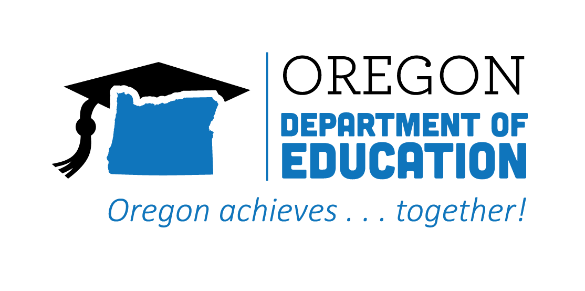 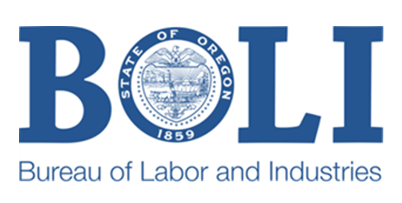 For immediate releaseDecember 4, 2017Contact:                Charlie Burr, BOLI, (971) 673-0788                                Tricia Yates, ODE, (503) 947-5650Oregon expands career readiness with $10.3 million investment in hands-on learning for 101 schools“Our ability to attract good jobs is fundamentally linked to the availability of a skilled workforce,” says AvakianPORTLAND, OR—One hundred and one Oregon middle schools and high schools have secured career readiness grants totaling $10.3 million, Labor Commissioner Brad Avakian and Acting Deputy Superintendent of Public Instruction Colt Gill announced today.   The CTE Revitalization Grant funds will serve diverse communities around the state with programs focused on advanced manufacturing, engineering, agricultural science, aviation, robotics, forestry, home construction/renovation and biomedical/health sciences.“Our state’s ability to attract and retain good jobs is fundamentally linked to the availability of a skilled workforce,” said Labor Commissioner Brad Avakian. “Today’s grants mean that more students around the state will have access to hands-on learning programs. As our economy changes – especially with automation on the rise – the importance of skills training in middle school, high school and throughout a person’s career will only continue to grow.”In total, the 32 grants will leverage additional funds and resources from 335 local business and community partners.   “These grants will help more students prepare for college and career,” said Acting Deputy Superintendent Colt Gill. "I’m very pleased to see the ongoing expansion of hands-on, applied learning to more schools around the state. These programs are good for students, good for businesses, and good for local communities.”Graduation rates for students in Oregon CTE programs are 15.5% higher than the statewide average.The grants build on earlier investments by the Oregon Legislature in 2011, 2013, 2014, and 2015 totaling $23 million. The CTE Revitalization Advisory Committee – comprised of representatives from organized labor, trade organizations, education and Oregon’s energy and business community – reviewed 64 applications totaling $21 million in requests. The committee prioritized applications based on geographic diversity, community partnerships, and programs that lead to high-wage, high-demand occupations, especially for historically underserved students.  In addition to the regular CTE Revitalization Grant, a summer supplement was also offered for schools wishing to expand opportunities for students outside of the regular school year.  A diverse coalition of advocates will seek to refill and expand the grant fund during the 2019 Oregon legislative session as part of the larger effort to ensure that every middle school and high school has access to high-quality and engaging CTE programs. # # #RecipientProject NameRegular AwardSummer AwardTotalAthena Weston SDWeston McEwen CTE Project$271,628$0$271,628Beaverton SDSouthridge High SchoolEmbrace, Inspire, Empower-CTE Opportunities for All$317,286$0$317,286Bend-La Pine SDBend High SchoolBend High School Culinary Kitchen Upgrade and Food Truck$328,126$0$328,126Bend-La Pine SDLa Pine High SchoolLaPine HS MFG & Construction Tech$334,715$0$334,715Bethel SDCTE Cruise: Engaging & Inspiring Grade 8 Students to Pursue CTE Pathways$332,181$0$332,181Cascade SDApproaching MACH Speed$0$45,000$45,000Lincoln City Career Tech HSCoastal Drone Academy$336,286$0$336,286David Douglas SDDesign, Create, Make! Middle School Summer Camp$0$44,506$44,506Dayton SDInnovate Dayton$336,029$82,800$418,829Douglas ESDDouglas Healthcare Career Pathways Program (DCHCP)$432,367$0$432,367Forest Grove SDForest Grove High SchoolForest Grove HS Mechatronics Pathway$334,688$99,699$434,387Gresham-Barlow SDCenter for Advanced LearningUpdraft to Apprenticeship$430,493$0$430,493Hillsboro SDBioscience Technologies Program$334,715 $99,960 $434,675Jefferson County SDWarm Springs & Madras: Middle School to High School CTE Pathway Focused on Underrepresented Minorities$336,286 $100,000 $436,286Junction City SDJunction City High SchoolJunction City HS Culinary Arts Revitalization Project$336,286 $0 $336,286Lake County SD Revitalization of Welding and Small Engines$336,286 $0 $336,286Lincoln County SD Waldport High SchoolFull Steam Ahead 2.0$335,459 $0 $335,459McMinnville SDCTE Seminar Project$190,574 $93,137 $283,711Mt. Angel SDBuilding Opportunities by Local Design (BOLD)$283,993 $0 $283,993Multnomah ESDHelensview SchoolBlazing the Way: Phoenix Industries$336,286 $0 $336,286North Bend SDNorth Bend Trades Center$336,286 $0 $336,286North Marion SDNorth Marion High SchoolNorth Marion Habitat Partnership$75,615 $0 $75,615North Santiam SDNorth Santiam Pathways to Health$336,286 $40,000 $376,286Perrydale SDDesigning the Future of Agriculture$336,286 $36,000 $372,286Prairie City SDAgricultural Science & Technology Instructor$336,286 $0 $336,286Roseburg SDRoseburg High SchoolExpanding Horizons$0 $99,999 $99,999Salem-Keizer SD Roadmap for Success$0$98,885 $98,885 Scappoose SDScappoose High SchoolSHS Innovation Center$336,286$87,169$423,455Southern Oregon ESDSouthern Oregon Air Academy Partnership Project$382,226 $0 $382,226Wallowa County ESDJoseph Charter SchoolJoseph Charter School New Heights Aviation Center$431,162 $0 $431,162Warrenton-Hammond SDWarrenton High SchoolRevolutionizing CTE with Warrenton Technology Center$336,286 $100,000 $436,286West Linn-Wilsonville SDWest Linn-Wilsonville School DistrictEngineering & Multimedia Design Project$328,215 $94,500 $422,715